1929 Albert Hall with Bellona Bust in SnowNational Archives of Australia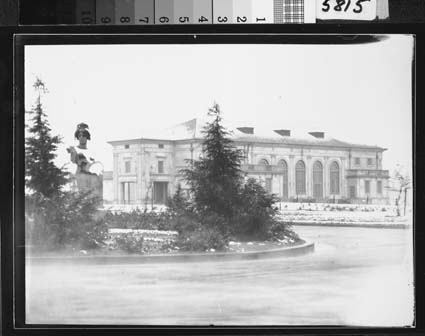 